UNDERGRADUATE CURRICULUM COMMITTEE (UCC)
ACTION FORM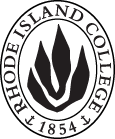 OCTOBER 2023 ACTIONSReport of Undergraduate Curriculum Committee ActionDocument(s):  #23-24-001Recommendation:   Approve.            Date of Action:  10/20/2023Originated by: Eric Hall	                                                            Dept. Biology/Medical ImagingRecommended by Undergraduate Curriculum Committee            (Department, Person, or Group)     Effective date: Fall 2024.Catalog citations:  See pages on Curriculum website.Comments: Asks to approve title revisions of RAD 432 Radiobiology MEDI 203 Complete Introduction to Medical Imaging to become the more accurate RAD 432 Advanced Principles and Radiobiology and MEDI 203 Introduction to Medical Imaging.APPROVALSChair, Undergraduate Curriculum Committee:  Susan Abbotson   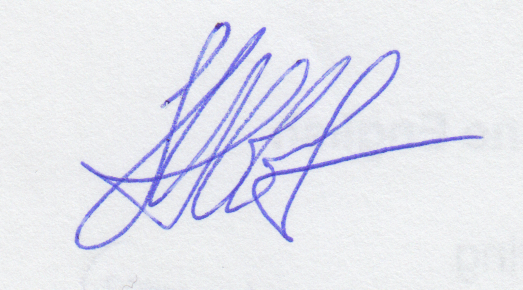 Date:  10/20/2023Report of Undergraduate Curriculum Committee ActionDocument(s):  #23-24-002 through to #23-24-003Recommendation:   Approve.            Date of Action:  4/21/2023Originated by:  Sílvia Oliveira                                                    Dept. Modern LanguagesRecommended by Undergraduate Curriculum Committee            (Department, Person, or Group)     Effective date: Fall 2024.Catalog citations:  See pages on Curriculum website.Comments: #002 asks to approve a proposal to restructure the PORT major to lessen the number of total credits to become 30. Also adds the NEWL test to the list of acceptable proficiency tests, and changes when PORT 305 is offered (reflected on catalog copy). #003 asks to approve a proposal to revise the PORT minor to allow students to include a greater variety of courses but remain at 18-20 credits. APPROVALSChair, Undergraduate Curriculum Committee:  Susan Abbotson   Date:  10/201/2023Report of Undergraduate Curriculum Committee ActionDocument(s):  #23-24-004Recommendation:   Approve.            Date of Action:  10/20/2023Originated by: Robyn Linde	                                                            Dept. Political Science/INGOSRecommended by Undergraduate Curriculum Committee            (Department, Person, or Group)     Effective date: Spring 2024.Catalog citations:  See pages on Curriculum website.Comments: Asks to approve the capping of POL 240 Model United Nations at 10 students to be able to better facilitate the course demands. Since this will not require any catalog change this can be made effective for Spring 2024 (when the course will be next offered).APPROVALSChair, Undergraduate Curriculum Committee:  Susan Abbotson   Date:  10/20/2023Report of Undergraduate Curriculum Committee ActionDocument(s):  #23-24-005Recommendation:   Approve.            Date of Action:  10/20/2023Originated by: David Ramirez	                                                            Dept. Modern LanguagesRecommended by Undergraduate Curriculum Committee            (Department, Person, or Group)     Effective date: Fall 2024.Catalog citations:  See pages on Curriculum website.Comments: Asks to approve the revision of minors in French, Italian and Spanish minors to allow students to include a greater variety of courses but remain at 18-20 credits.APPROVALSChair, Undergraduate Curriculum Committee:  Susan Abbotson   Date:  10/20/2023Report of Undergraduate Curriculum Committee ActionDocument(s):  #23-24-006 through to #23-24-015Recommendation:   Approve.            Date of Action:  4/21/2023Originated by:  Susan Clark and Kristen Pepi                                       Dept. Health and Physical EducationRecommended by Undergraduate Curriculum Committee            (Department, Person, or Group)     Effective date: Fall 2024.Catalog citations:  See pages on Curriculum website.Comments: #006 asks to approve revisions to the Health Education program’s retention policies that offer greater clarity and update to current practice in the field. The rest of this packet all ask for minor revisions to prerequisites and prefixes of various HPE courses to better reflect which are writing courses and to update language as to certain requirements, thus #007 revises the prerequisites of HPE 413 Practicum in Elementary Physical Education to become HPE 301 or HPE 301W, HPE 313 and HPE 314; or consent of department chair. Also, HPE 314 Middle School Activities, HPE 325 Assessment in Physical Education and HPE 409 Adapted Physical Education are missing “W” options and need these adding in. #008 revises the prerequisites of HPE 414W Practicum in Secondary Physical Education to become HPE 314 and HPE 315 or consent of department chair. #009 revises the prerequisites of HPE 415 Teaching/Assessment in Adapted Physical Education to become HPE 409 and SPED 333 or consent of department chair. #010 revises the prerequisites of HPE 417 Practicum in Elementary Health Education to become HPE 326 or consent of department chair. #011 revises the description of HPE 423W Student Teaching Seminar in Physical Education to clearly identify it as a WID course. Also revises the prerequisite of HPE 422W and HPE 423W to add the W to the prerequisite courses mentioned in each. #012 revises prerequisites of HPE 424W Student Teaching in Health Education to become Concurrent enrollment in HPE 422W and an approved Readiness to Student Teach Portfolio. #013 revises prerequisites of HPE 425W Student Teaching in Physical Education to become Concurrent enrollment in HPE 423W and approved Readiness to Student Teach Portfolio. #014 revises prerequisites of HPE 434 Health Education Student Teaching Capstone to become Approved Readiness to Student Teach Portfolio; also, adds “Graded as S/U” to the end of the description. #015 revises prerequisites of HPE 435 Physical Education Student Teaching Capstone to become Approved Readiness to Student Teach Portfolio. Also adds F and Sp to when offered.APPROVALSChair, Undergraduate Curriculum Committee:  Susan Abbotson   Date:  10/201/2023